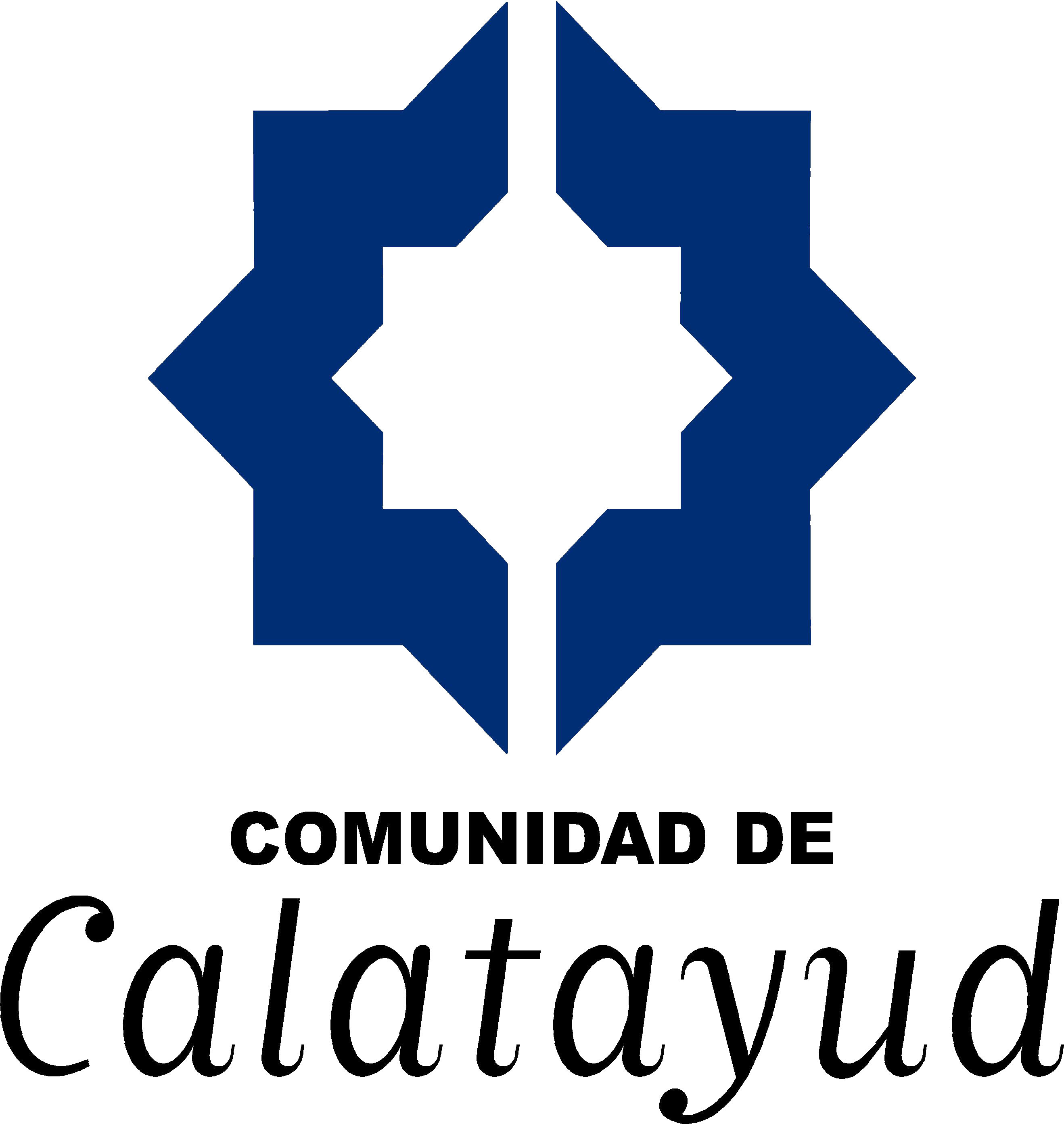 ANEXO IPRESTACIONES ECONÓMICAS     AYUDA DE URGENCIA AYUDAS DE URGENCIA Decreto 48/1993 de 19 de mayo por el que se regulan las modificaciones de prestaciones económicas de acción social por la ley 4/1987 de 25 de marzo. Ley 4/2007 de 22 marzo de Prevención y Protección integral a Mujeres Víctimas de ViolenciaIMPRESO DE SOLICITUD SOLICITANTE /REPRESENTANTE LEGAL DATOS REFERIDOS A  SOLICITA Que de conformidad con lo establecido en el Decreto 48/93 de 19 de mayo, por el que se regulan las Prestaciones Básicas y considerando que cumplen los requisitos y condiciones establecidos en el mismo, se admita a trámite la documentación adjunta y le sea concedida la prestación económica que corresponda. En_______________________,a_________________de______________________de 20 ILMO .SR .PRESIDENTE DE  “COMUNIDAD DE CALATAYUD” El art.368 del Código Penal protege la confidencialidad de los datos apuntados en la solicitud y sanciona su infracción. El art. 303 del Código Penal sanciona la falsedad en documento oficial ANEXO IIFICHA DE TERCEROS(1) En caso de persona jurídica, nunca deberá hacerse referencia al D.N.I. de su representante legal, sino al C.I.F. de  objeto del alta.(2) En caso de persona jurídica habrá de consignarse el nombre de  o Entidad, nunca el nombre comercial o nombre del Director, Gerente o Apoderado, que en todo caso se pondrá a continuación. En caso de persona física deberán consignarse los apellidos y después el nombre.ANEXO IIIPRESTACIONES ECONÓMICAS    AYUDA DE URGENCIA DOCUMENTACIÓN A ADJUNTAR A  Las solicitudes (ANEXO I) se acompañarán de los siguientes documentos: Fotocopia del documento nacional de identidad y número de identificación fiscal.Fotocopia del libro de familia, cuando se posea, y relación del número de miembros, indicando datos de parentesco respecto de la persona principal, integrantes de la unidad familiar. En caso de extranjeros, documento acreditativo de su personalidad y tarjeta de residencia.Fotocopia de la declaración del impuesto sobre la renta de las personas físicas y del impuesto sobre el patrimonio. Cuando no tuviesen obligación legal de presentar tales declaraciones, se presentará declaración jurada de los ingresos que perciban y de los bienes que posean, aportando nómina de los seis últimos meses anteriores a la fecha de solicitud.Certificado expedido por los servicios municipales y/o de la Hacienda Pública sobre bienes que afecten al solicitante y/o a los demás miembros de la unidad familiar de aquél, solo cuando ello sea necesario para determinar la concesión de la prestación o su cuantía, de conformidad con las normas establecidas en el Decreto de la Diputación General de Aragón, así como cualquier otra prestación social que reciba.En las familias de acogida, acuerdo del Consejo Aragonés de Adopción designándola como tal.Documentos acreditativos de la situación de necesidad determinante de la solicitud, así como justificante de su coste.Contrato de alquiler de la vivienda, si procede para el concepto solicitado. Documento que acredite el empadronamiento/convivencia conforme al padrón municipal.Tarjeta de desempleo de los mayores de edad que la posean.Ficha de Terceros debidamente cumplimentada (Anexo II)Otros documentos que se consideren necesarios.En el supuesto de unidades familiares la documentación deberán presentarla todos los miembros de la unidad familiar. MUNICIPIOUNIDAD O ZONA EMISORANº EXP COMARCAPrimer ApellidoPrimer ApellidoSegundo ApellidoSegundo ApellidoSegundo ApellidoSegundo ApellidoSegundo ApellidoNombreNombreDNI/PasaporteDNI/PasaporteDNI/PasaporteDomicilio(Calle/Plaza)Domicilio(Calle/Plaza)Domicilio(Calle/Plaza)NºBloq.Bloq.Esc.Esc.PisoPisoCódigo PostalCódigo PostalLocalidadProvinciaProvinciaTeléfonoTeléfonoRelación con el BeneficiarioRelación con el BeneficiarioRelación con el BeneficiarioRelación con el BeneficiarioRelación con el BeneficiarioRelación con el BeneficiarioEstado CivilConceptoConceptoConceptoImportePersona o establecimiento al que se adeudaPersona o establecimiento al que se adeudaPersona o establecimiento al que se adeudaPersona o establecimiento al que se adeudaDomicilioLocalidadProvinciaProvinciaA RELLENAR POR EL INTERESADO(Se cumplimentarán los datos a máquina o en letras mayúsculas)NIF o CIF: (1) ______________________________________________________________Nombre o razón social: (2) ____________________________________________________Nombre Comercial: _________________________________________________________Domicilio: ______________________________ nº_____ piso, escalera, puerta __________Población: __________________________ Código postal:__________________________Provincia: _________________________________________________________________Teléfono: __________________________________________________________________Los datos identificativos y bancarios que figuran en esta ficha deberán ser tenidos en cuenta a partir de esta fecha en todo pago que deba efectuarse al que suscribe por  “Comunidad de Calatayud”.____________________a______ de_____________ de________EL INTERESADOA RELLENAR POR                CÓDIGO DE CUENTA                                                    Firma y sello del Banco o                                                                                                                   Caja de AhorrosIBAN      Cód.Banco  Cód Sucursal  D.C. Número de Cuenta________ ________ ______   _________________________Certifico: Que los datos bancarios reseñados corresponden a la cuenta que el titular dereferencia tiene abierta en esta entidad.                           Fecha:______________________________